Name:______________________________________________  Period:_______  Date:____________Review assignment for Test day 1The area of some object is 0.000000000757square feet. Write this number in scientific notation.Given the following number  1.98 x107, write this number in standard form.n + 4  = -55.5 less than 1.2 times a numbers is -2.38Sam went to a music store and bought 6 drum sticks at the same price, and a used music stand for $20.50. If Sam spent $53.50, how much was the price of each drumstick?A roofer is using a ladder to get to the top of a house. He knows the height of the wall from the ground to the lowest points of the roof is 13 feet, and the ladder has to be placed at least 6 feet from the wall. How long will the ladder need to be to reach the roof?A triangle has a hypotenuse of 15 cm, and a leg of 12 cm. What is the perimeter of the given triangle?A rectangular window has to have taped placed across the diagonal. The window has a height of 5 feet, and a width of 12 feet.  How much tape would you have to use if you had to place a strip of tape across each diagonal? Given the following picture. Find the length of x.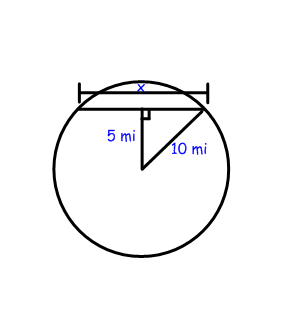 A rectangular shape is 9 ft by 14 ft. What is the length of the diagonal of the rectangular shape?Given the following lengths of a triangle: 2.2 cm, 2.5 cm, and 3.3 cm prove the given triangle is a right triangle.A ship leaves port and sails 8 miles west then 6 miles north and then returns to port.  How far did the ship travel in all? Mel bought a box of a dozen pens for $17.40. If there was no discount for buying pens by the box, what is the cost of just one pen?Susan won a $50 dollar gift card to Somestore. She buys a pair of shoes for $20.50, a set of towels for $15.75, and a set of plates for $12.45. If tax is included in all these items, how much is left on the gift card?Jeannine has $10 to spend on markers. If markers cost $1.49 including tax, what is the greatest number of markers she can buy?